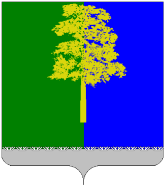 Муниципальное образование Кондинский районХанты-Мансийского автономного округа - ЮгрыАДМИНИСТРАЦИЯ КОНДИНСКОГО РАЙОНАУПРАВЛЕНИЕ  ОБРАЗОВАНИЯПРИКАЗ  от « 20 »  января 2020 года                                                                         №  _37_                                                                                                 пгт. Междуреченский«Об утверждении  Комплекса мер, направленных на создание условий для получения государственных гарантий уровня и качества образования в школах Кондинского района, имеющих стабильно низкиеобразовательные результаты  в 2019 – 2020 учебном году»Во исполнение приказа Департамента образования и молодежной политики Ханты-Мансийского автономного округа-Югры, от 02.12.2019 года № 1576, «Об утверждении перечня общеобразовательных организаций, имеющих стабильно низкие образовательные результаты в Ханты-Мансийском автономном округе-Югре в 2019-2020 учебном году»,  Методических рекомендаций по повышению качества образования в школах, имеющих низкие результаты обучения, разработанными АУ ДПО ХМАО-Югры «ИРО» в 2019 году приказываю:Утвердить Комплекс мер (далее Комплекс мер), направленных на создание условий для получения качественного общего образования в общеобразовательных организациях Кондинского района, имеющих стабильно низкие образовательные результаты в 2019-2020 учебном году, утвержденных приказом Департамента образования и молодежной политики ХМАО-Югры от 02.12.2019 года № 1576.Руководителям МКОУ Алтайская СОШ (Чернобровина О.С.), МКОУ Луговская СОШ  (Ганиярова Е.О.), МКОУ Болчаровская СОШ (Явроских С.В.):В срок до 31.01.2020 года разработать и утвердить планы повышения качества образования (внести изменения в действующие) на уровне общеобразовательной организации;В срок до 03.02.2020 направить информацию (утвержденные планы) в отдел организационно-правового обеспечения управления образования администрации Кондинского районаОбеспечить исполнение мероприятий Комплекса мер в части касающейся образовательных организаций.3. Контроль исполнения приказа оставляю за собой.И.о. начальника  управления образования	          М.А. Козлова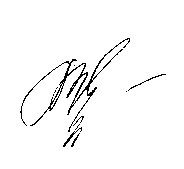 Приложение к приказу управления образованияадминистрации Кондинского районаот _20___ января 2020 № _37___Комплекс мер, направленных на создание условий для получения качественного общего образования в образовательных организациях Кондинского района, имеющих стабильно низкие результаты№ п/пНаименование направлений/ мероприятия программыОтветственные исполнителиСроки реализации1. Нормативно – правовое, аналитическое и организационное обеспечение1. Нормативно – правовое, аналитическое и организационное обеспечение1. Нормативно – правовое, аналитическое и организационное обеспечение1. Нормативно – правовое, аналитическое и организационное обеспечение1.1Проведение аппаратных совещаний по вопросам качества знаний учащихся  (с приглашением руководителей ОО со стабильно низкими образовательными результатами)Управление образования администрации Кондинского района (отдел организационно – правового обеспечения)Февраль- май  20201.2Анализ результатов учебной деятельности по итогам учебных периодов (четверти,  полугодия) с использованием данных, внесенных в ГИС Образование ЮгрыУправление образования администрации Кондинского района, общеобразовательные организации 2020 год (в течение 10 дней после окончания учебного периода)1.3Мониторинг полноты и качества выполнения образовательных программ по учебным предметам Контроль за своевременным прохождением учебных программ в соответствии с рабочими программамиОбщеобразовательные организацииВ течение 2020 года1.4Контроль за своевременной корректировкой календарно-тематического планирования по учебным предметам (организация повторения изученного материала, изменения по результатам тестирования учащихся)Общеобразовательные организацииВ течение 2020 года, ежемесячно1.5Проведение предметно - содержательного анализа результатов процедур независимой оценки качества образования (ВПР, региональные диагностические работы, ОГЭ, ЕГЭ - 2020 г.)Управление образования, руководители РМО, общеобразовательные организации, учителя - предметникиАпрель,  май 2020 г.Сентябрь 2020 г. 1.6Формирование «групп риска»  учителей - предметников по результатам ЕГЭ, ОГЭ 2019 годаОбщеобразовательные организации февраль 2020 года1.7Персональный контроль за деятельностью педагогов, выпускники которых показали низкий уровень знаний по результатам  государственной итоговой аттестацииОбщеобразовательные организации В течение 2020 года, ежемесячно1.8Разработка планов индивидуальной работы с учащимися группами риска (или имеющими низкую мотивацию к обучению) и учащимися, включенными в группы потенциальных высокобалльников на основе результатов диагностических контрольных работ, репетиционного тестированияОбщеобразовательные организацииЯнварь-май 2020 года1.9Контроль за работой со слабоуспевающими и низко мотивированными обучающимисяОбщеобразовательные организацииВ течение учебного года1.10Диагностика проблем освоения обучающимися основных образовательных программ (предметное содержание)Общеобразовательные организацииВ течение учебного года1.11Реализация  планов повышения качества образования общеобразовательных организацийОбщеобразовательные организацииВ течение учебного года1.12Разработка (корректировка)  плана мероприятий по повышению качества предметного образования, предупреждения неуспеваемостиОбщеобразовательные организацииВ течение учебного года1.13Анализ планов повышения качества образования общеобразовательных организацийУправление образования, МКУ «ЦОФР ОУ Кондинского района»Февраль 2020 года2. Учебно – методическое и ресурсное обеспечение2. Учебно – методическое и ресурсное обеспечение2. Учебно – методическое и ресурсное обеспечение2. Учебно – методическое и ресурсное обеспечение2.1Организация методической работы в  общеобразовательных организациях  через углубленное изучение и реализацию концепций преподавания учебных предметов (предметных областей) – далее концепцияУправление образования администрации Кондинского района, МКУ «ЦОФР ОУ Кондинского района»2019 – 2020 учебный год (по отдельному плану)2.2Организация наставничества, проведение мастер-классов, семинаров для молодых педагогов,  испытывающих затруднения в профессиональной деятельностиОбщеобразовательные организации2019 – 2020 учебный год2.3Повышение квалификации педагогических работников через:- курсовую подготовку;- участие в работе вебинаров, видеоконференций;- школьных методических объединений;- участие в конкурсах и проектах;- самообразованиеОбщеобразовательные организации МКУ «ЦОФР ОУ Кондинского района»2019 – 2020 учебный год2.4Реализация     плана-графика     повышения     квалификации учителей - предметников, обучающиеся которых показали низкие образовательные результатыОбщеобразовательные организацииВ течение учебного года2.5Проведение мастер-классов педагогами, имеющими стабильно высокие результаты преподавания по учебным предметам (во время проведения семинаров в рамках реализации концепции преподавания учебных предметов)МКУ «ЦОФР ОУ Кондинского района», общеобразовательные организации2019 – 2020 учебный год, в соответствии с планом методической работы 2.6Участие коллегиальных органов общественного управления в мероприятиях, направленных на повышение качества образования на всех уровнях (оценочные процедуры, педагогические советы, родительские собрания и т.д.)общеобразовательные организации2019 – 2020 учебный год2.7Внедрение в деятельность общеобразовательных организаций систем дистанционного обучения и Web-приложенийМКУ «ЦОФР ОУ Кондинского района», общеобразовательные организации2019 – 2020 учебный год2.8Участие общеобразовательных организаций в дистанционной подготовке учащихся к ОГЭ и ЕГЭ Общеобразовательные организации2019 – 2020 учебный год2.9Внедрение эффективных форм и методов работы с детьми «группы риска» по преодолению затруднений в освоении образовательных программ (изучение индивидуальных способностей обучающихся, их индивидуальных потребностей, организация учета индивидуальных достижений слабоуспевающих учеников, организация мониторинга качества знаний учащихся, организация индивидуального консультирования обучающихся, в том числе дистанционного, формирование групп взаимопомощи, работа с родителями учащихся и т.д.)Общеобразовательные организации, МКУ «ЦОФР ОУ Кондинского района»2019 – 2020 учебный год2.10Проведение  дополнительных консультационных услуг детям, не успевающим по предметам, и их родителям по вопросам предметного содержанияОбщеобразовательные организации2019 – 2020 учебный год3. Обеспечение повышения кадрового потенциала3. Обеспечение повышения кадрового потенциала3. Обеспечение повышения кадрового потенциала3. Обеспечение повышения кадрового потенциала3.1Координация заявок педагогов на курсы повышения квалификации в системе АСУПКМКУ «ЦОФР ОУ Кондинского района», общеобразовательные организации2019 – 2020 учебный год3.2Координация деятельности образовательных организаций по обучению педагогических работников по выбранным программам повышения квалификацииУправление образования администрации Кондинского района, МКУ «ЦОФР ОУ Кондинского района», общеобразовательные организации2019 – 2020 учебный год3.3Мониторинг результативности повышения квалификации педагогических работников общеобразовательных организацийОбщеобразовательные организации, 2019 – 2020 учебный год3.4Координация деятельности заместителей руководителей общеобразовательных организаций по учебной работе по вопросам повышения качества образования.Работа «дискуссионной  площадки» для заместителей директоров по учебной работе в рамках проведения совещания руководителей ОО.Управление образования администрации Кондинского района, МКУ «ЦОФР ОУ Кондинского района»  2019 –2020 учебный годМарт 2020 года3.5Анализ профессиональных затруднений педагогов Общеобразовательные организации2019 – 2020 учебный год4. Материально – техническое обеспечение4. Материально – техническое обеспечение4. Материально – техническое обеспечение4. Материально – техническое обеспечение4.1Обеспечение материально-технических условий реализации ООП ООО согласно требованиям ФГОС ООО, в том числе специальных условий для образования и психолого-педагогического сопровождения детей с ОВЗ в соответствии с ФГОС НОО и ФГОС ООООбщеобразовательные организации2019 – 2020 учебный год4.2Анализ УМК, используемого педагогами образовательной организацииобщеобразовательные организации2019 – 2020 учебный год